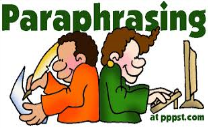 Quotes and ParaphraseWhich is the best paraphrase for the quote?“Ancient Egyptians believed in an afterlife. They used a mummification process to preserve bodies for the next life.”Paraphrase 1.	 Afterlife was the belief of people back then.Paraphrase 2.  	Mummifying people was how the Egyptians buried their dead.Paraphrase 3. 	Wealthy Egyptians believed in life after death, so they developed this process of mummifying their dead.Paraphrase 4. 	The Egyptians used the method of mummification to protect dead corpses for what they called “the next life”. Ancient ChinaAncient ChinaAncient ChinaEvidence that supports paraphrase from “Ancient China” textEvidence that supports paraphrase from “Ancient China” textEvidence that supports paraphrase from “Ancient China” textQuote or sentence from the textKey EvidenceMy paraphrase“China’s geography protected the area from invasion for many centuries. Mountains, deserts, and the Pacific Ocean provided natural barriers. To add to the protection and prevent invasion from the north, the Chinese built the Great Wall of china.”geography protected the area from invasionMountains, deserts, and the Pacific Oceanbuilt the Great Wall of chinaChina was not only protected by the ocean, mountains, and deserts, but they built the Great Wall of China for further security.